Р Е Ш Е Н И Еот 27 февраля 2020г.                       рп Усть-Абакан                                     № 7О внесении изменений в Правила землепользования и застройки муниципального образования Усть-Абаканский поссовет Усть-Абаканского района Республики Хакасия, утвержденные решением Совета депутатов Усть-Абаканского поссовета от 12.10.2012г. № 44Рассмотрев ходатайство Главы Усть-Абаканского поссовета, в соответствии со ст. 24 Градостроительного кодекса Российской Федерации, статьей 14 Федерального закона от 06.10.2003г. № 131-ФЗ «Об общих принципах организации местного самоуправления в Российской Федерации» (в редакции Федерального закона от 21.07.2014г. № 416-ФЗ), со ст. 29 Устава муниципального образования Усть-Абаканский поссовет,Совет депутатов Усть-Абаканского поссоветаР Е Ш И Л:1. Внести изменения в графическую часть Правил землепользования и застройки муниципального образования Усть - Абаканский поссовет Усть - Абаканского района Республики Хакасия, утвержденных решением Совета депутатов Усть - Абаканского поссовета от 12.10.2012 г.  № 44. следующего содержания:- Республика Хакасия, Усть-Абаканский район, рп. Усть-Абакан, ул. Пирятинской дивизии, в районе дома № 7, ряд № 2, участок № 1, кадастровый номер 19:10:010710:988  – зону существующей застройки индивидуальными жилыми домами (Ж1с) на зону коммунально-складскую зону (П1) (приложение 1);- Республика Хакасия, Усть-Абаканский район, рп. Усть-Абакан, ул. Пирятинской дивизии, в районе дома № 7, ряд № 2, участок № 2  – зону существующей застройки индивидуальными жилыми домами (Ж1с) на зону коммунально-складскую зону (П1) (приложение 1).2. Настоящее Решение вступает в силу со дня его официального опубликования.3. Направить настоящее Решение для подписания и опубликования в газете «Усть-Абаканские известия» Главе Усть-Абаканского поссовета Н.В. Леонченко.Глава Усть-Абаканского поссовета	                                                                 Н.В. ЛеонченкоПредседатель Совета депутатов Усть-Абаканского поссовета                                                                         М.А. ГубинаПриложение 1к решению Совета депутатовУсть-Абаканского поссоветаот 27 февраля 2020г. № 7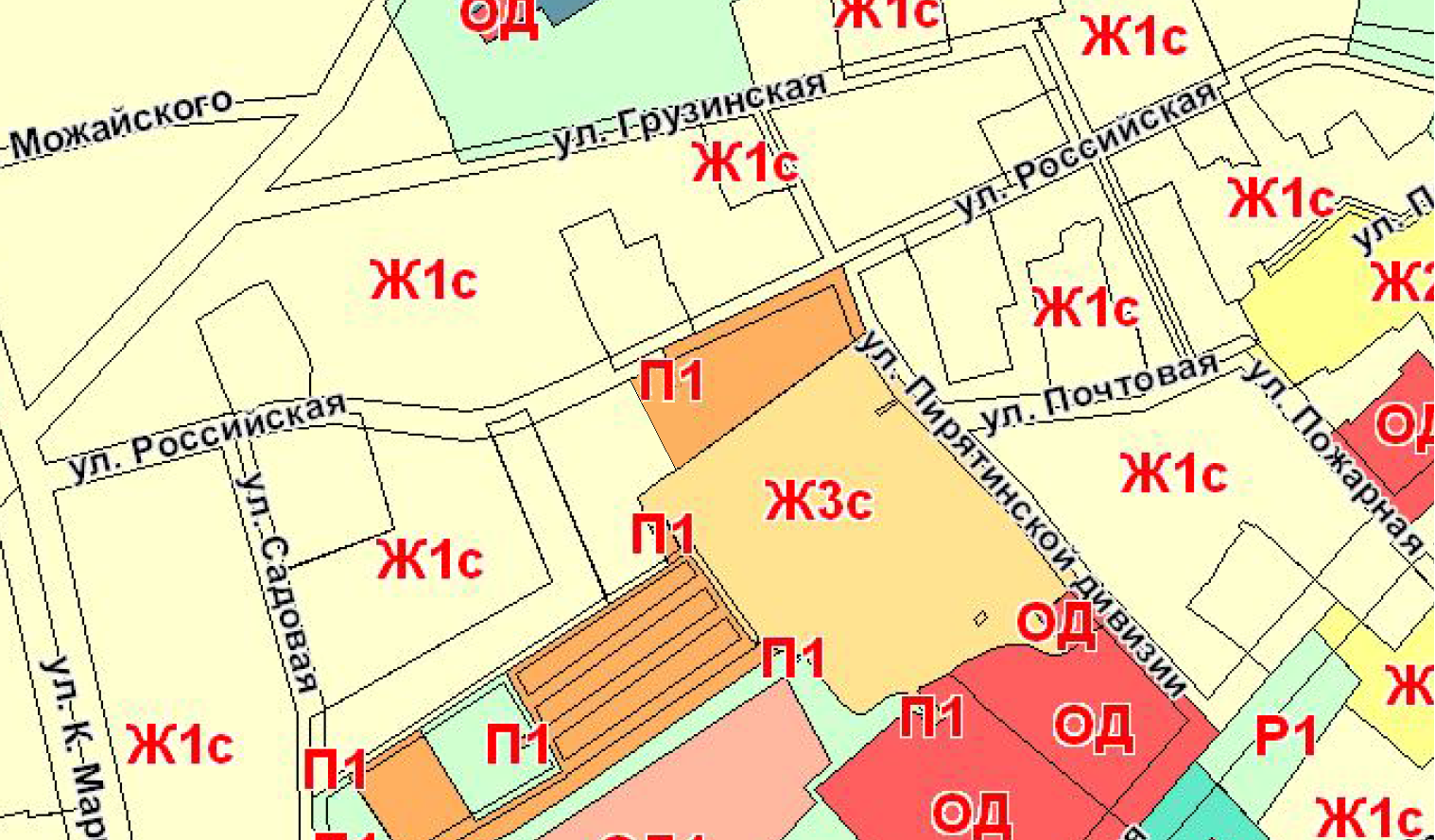 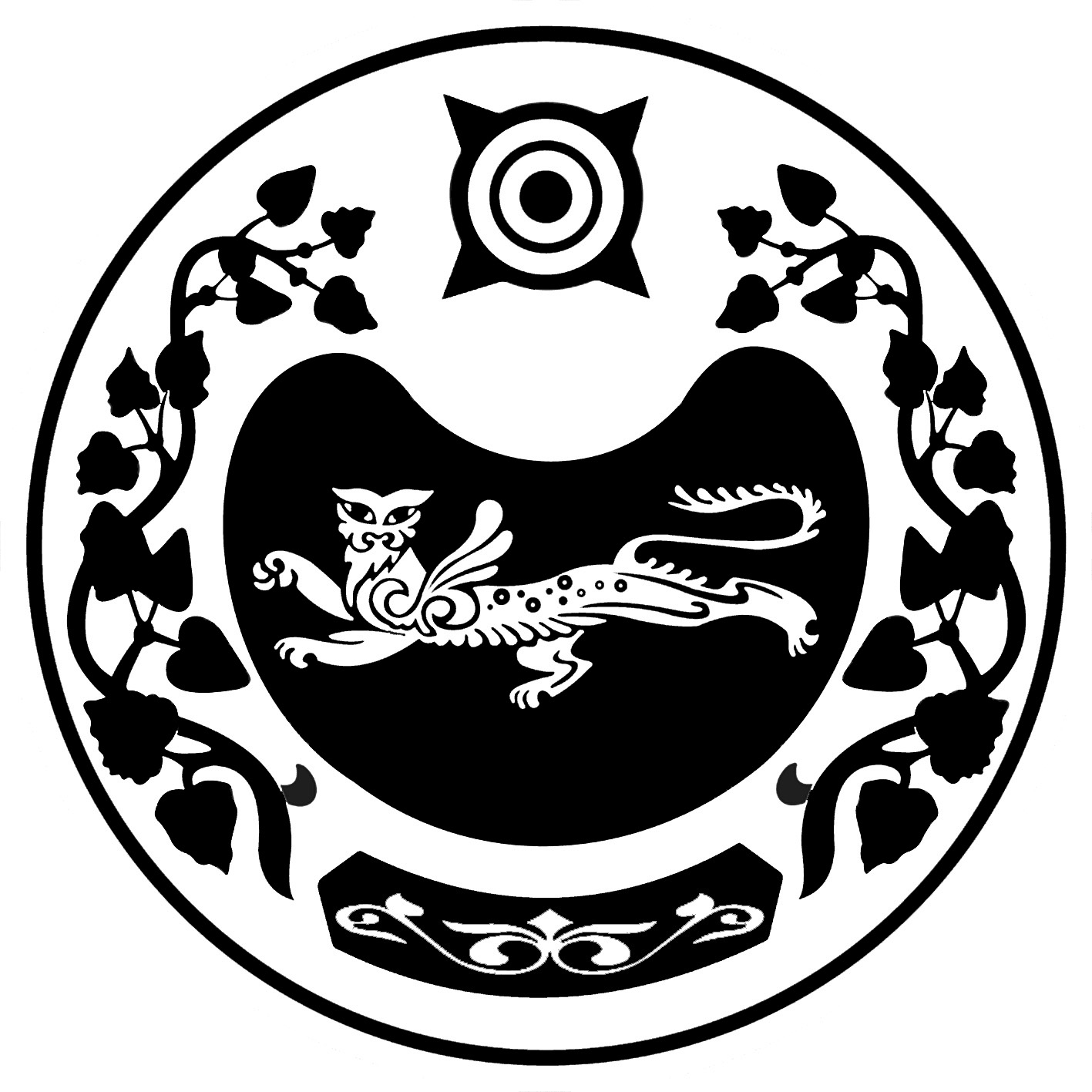 СОВЕТ ДЕПУТАТОВ УСТЬ-АБАКАНСКОГО ПОССОВЕТА